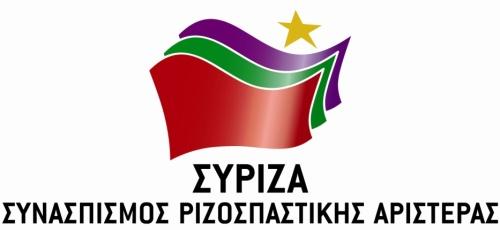 Αθήνα, 9 Ιουνίου 2020ΕΠΙΚΑΙΡΗ ΕΡΩΤΗΣΗΠρος τον κ. Υπουργό Μετανάστευσης και ΑσύλουΘΕΜΑ:  «Χωρίς παιδική προστασία τα ανήλικα ασυνόδευτα οδεύουν προς απέλαση κατά παράβαση διεθνών συμβάσεων. Σε ποιους εκχωρούνται οι δημόσιες, διαφανείς υπηρεσίες του ΕΚΚΑ που καταργείτε; Σε ημέτερους μετακλητούς ή τρίτους;»Στις 8 Μαΐου, εν μέσω πανδημίας, ψηφίσατε νόμο που καταργεί την παιδική προστασία για τα ασυνόδευτα ανήλικα και τα μεταχειρίζεται ως μετανάστες, αφού μεταφέρετε την αρμοδιότητά τους από το Υπουργείο Εργασίας και Κοινωνικών Υποθέσεων,  αρμόδιο για την προστασία του παιδιού εν γένει, στο Υπουργείο Μετανάστευσης και Ασύλου.Ένα μήνα μετά, καταργείτε υπηρεσίες του ΕΚΚΑ (Εθνικό Κέντρο Κοινωνικής Αλληλεγγύης) για τους ασυνόδευτους ανήλικους, οι οποίες λειτουργούσαν επί πενταετία, με διεθνώς αναγνωρισμένα αποτελέσματα, χωρίς να αποκαλύπτετε αν θα αντικατασταθούν από ημετέρους μετακλητούς ή τρίτους στην Ειδική Γραμματεία για την Προστασία των Ασυνόδευτων Ανήλικων του  Υπουργείου Μετανάστευσης και Ασύλου.Αυτή η μεταφορά ακυρώνει στην πράξη και το νόμο της επιτροπείας η οποία διατηρείται μεν ως αρμοδιότητα στο ΕΚΚΑ, αλλά ως «πουκάμισο αδειανό»,  χωρίς γνώση πλέον των στοιχείων των παιδιών, της κίνησής τους  και της κατανομής τους σε δομές φιλοξενίας. Επειδή θεωρούμε ότι αυτός ο «παραλογισμός» του επιτελικού Κράτους έχει ως μόνο στόχο την απέλαση του μεγάλου αριθμού των παιδιών (το 80% περίπου είναι άνω των 15 ετών), κατά παράβαση των διεθνών συμβάσεων, διότι, με βάση το νόμο 4636/19 τα άνω των 15 ετών παιδιά κρίνονται με ταχύρρυθμες διαδικασίες ενηλίκων προς απέλαση εφόσον προέρχονται από ασφαλείς χώρες.Επειδή καταργείτε τις υπηρεσίες του ΕΚΚΑ διότι αποτελούν εμπόδιο στα σχέδιά σας,Ερωτάται ο κ. Υπουργός:Για ποιο λόγο δεν χρησιμοποιεί τις υπηρεσίες του ΕΚΚΑ και με ποιους σκοπεύει να τις αντικαταστήσει, με ημέτερους, μετακλητούς ή τρίτους; Πότε και πώς θα εφαρμόσει το νόμο της επιτροπείας; Προτίθεται να προβεί προσεχώς σε επιστροφή ασυνόδευτων ανηλίκων ηλικίας άνω των 15 ετών σε ασφαλείς χώρες;Η ερωτώσα βουλευτήςΘεανώ Φωτίου